標的清冊備註：安平區漁港段1265地號土地100平方公尺鐵皮屋占用，餘為空地，如現況非符合得標人所需求，將於開標後20日內占用人清除占用物。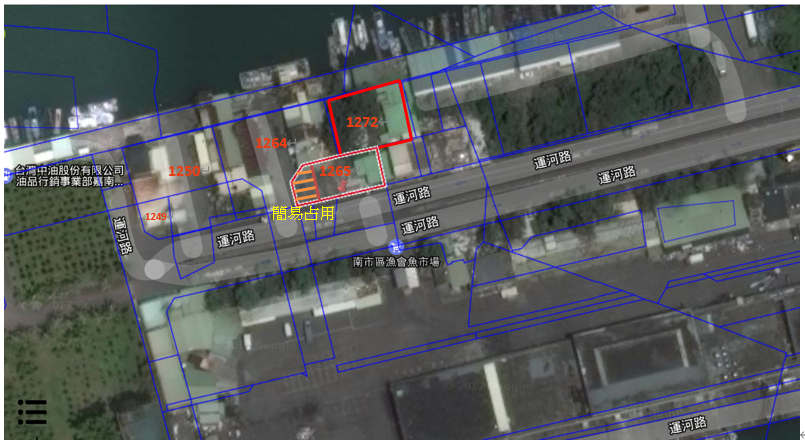 編號地段地號面積(平方公尺)總面積(平方公尺)1安平區漁港段1265地號363.22829.661安平區漁港段1272地號466.44829.66